REQUERIMENTO N.º                /2019Ementa: Informações sobre enchentes.Excelentíssima Senhora Presidente;Nobres Vereadores:	O Vereador Henrique Conti requer, nos termos regimentais após a aprovação em plenário, seja encaminhado ao Excelentíssimo Senhor Prefeito Municipal, o seguinte pedido de informação (ões):	Há projetos em andamento que visam solucionar o problema das enchentes ocorrido em vários pontos da Cidade? Em caso afirmativo, encaminhar-nos cópia e nos informar quando serão iniciadas as obras de manutenção. Em caso negativo, expor os motivos e nos informar quando se iniciarão os estudos sobre possíveis soluções para os referidos problemas.	Quando foi realizada a última manutenção e limpeza dos bueiros e bocas de lobo?	Qual o volume de água gerado pela chuva do dia 08 de novembro? Quais pontos de inundação foram constatados pela Municipalidade?	O Município de Valinhos possui um departamento competente para calcular o índice pluviométrico? Em caso positivo, quem é o responsável?	Há projeto em andamento para construção de piscinões em locais estratégicos para escoar a água durante os temporais e assim evitar as enchentes?Justificativa:	Munícipes questionam este Vereador acerca do assunto e solicitam maiores informações.Valinhos, aos 11 de novembro de 2019.Henrique ContiVereador – Partido Verde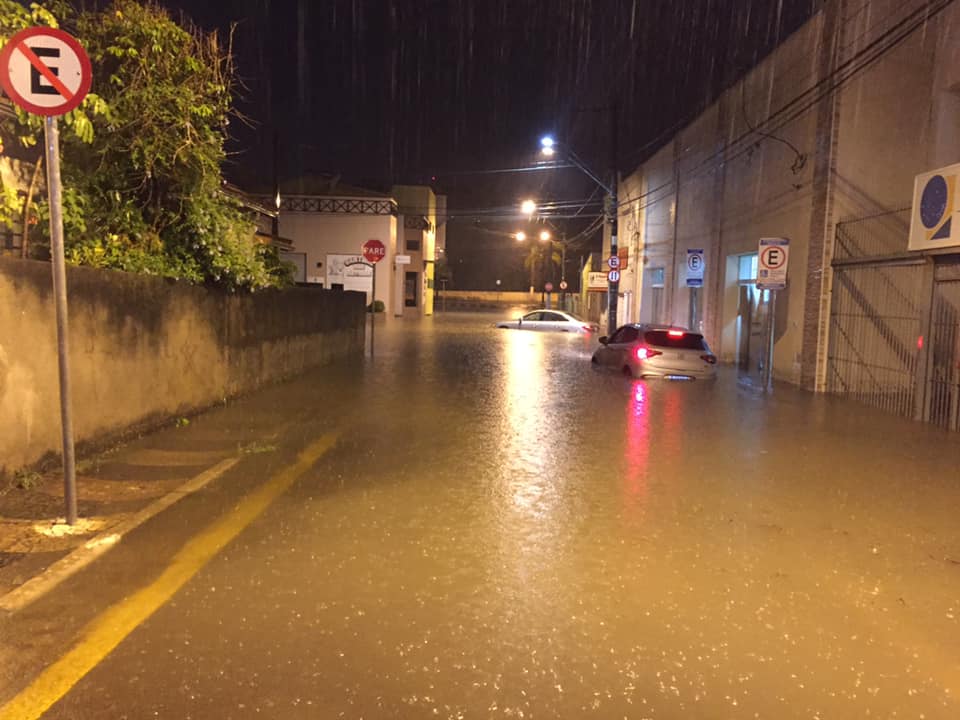 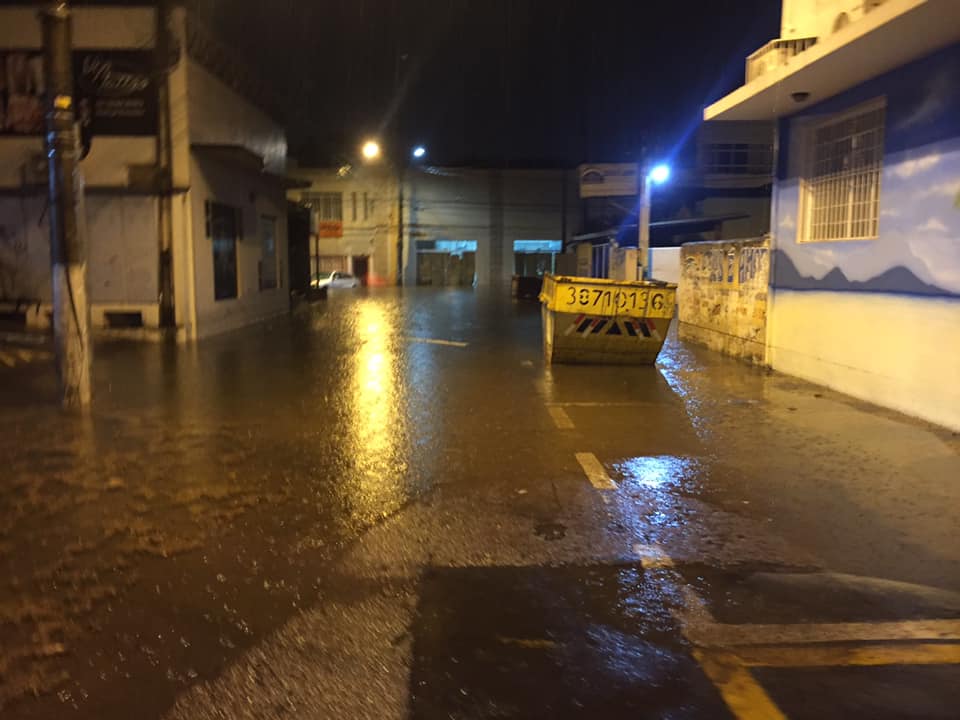 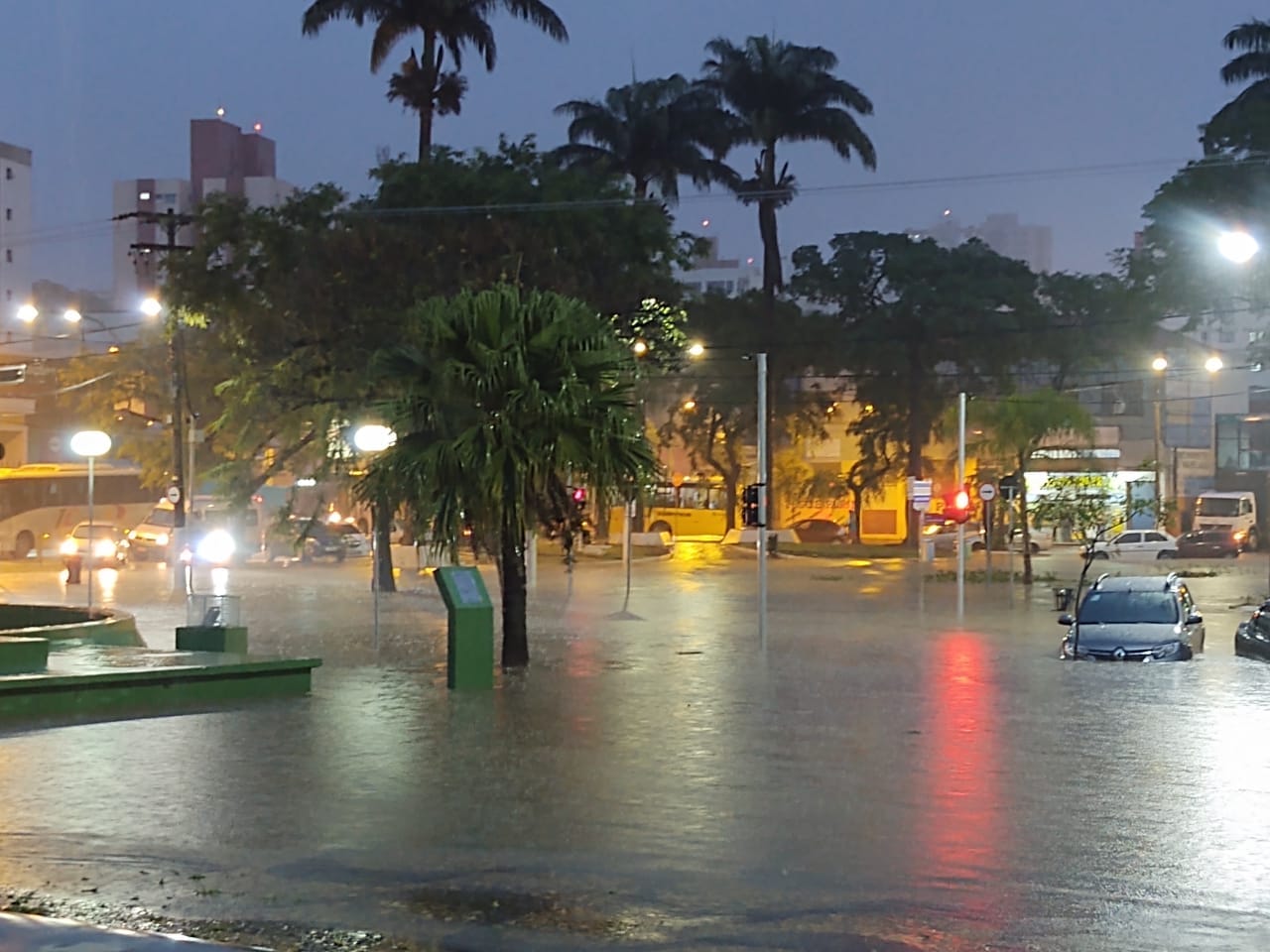 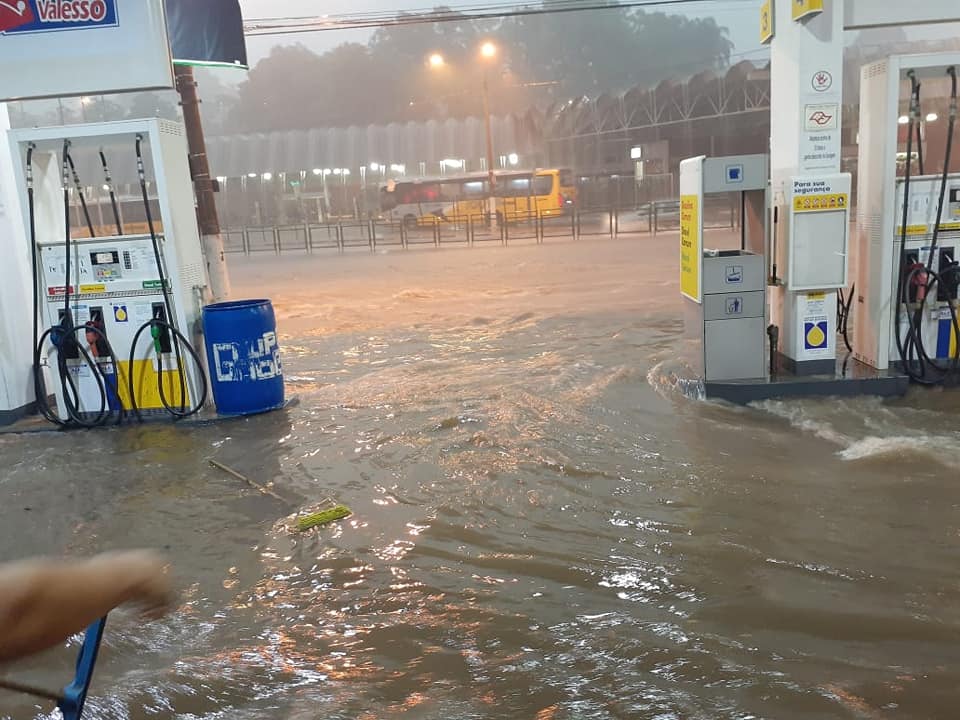 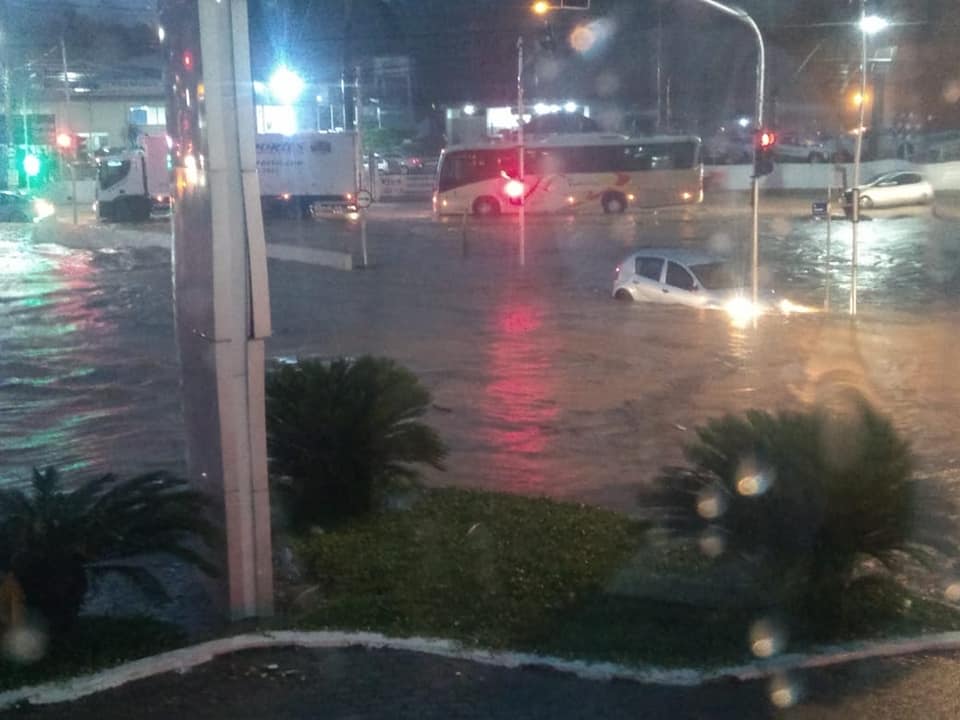 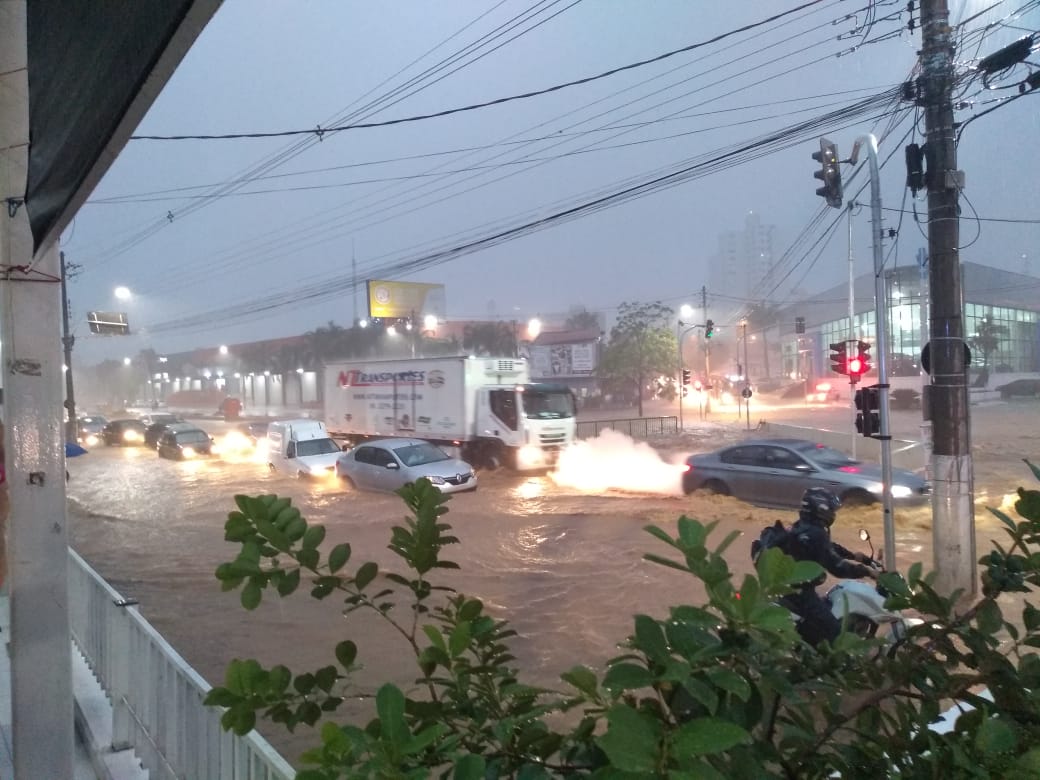 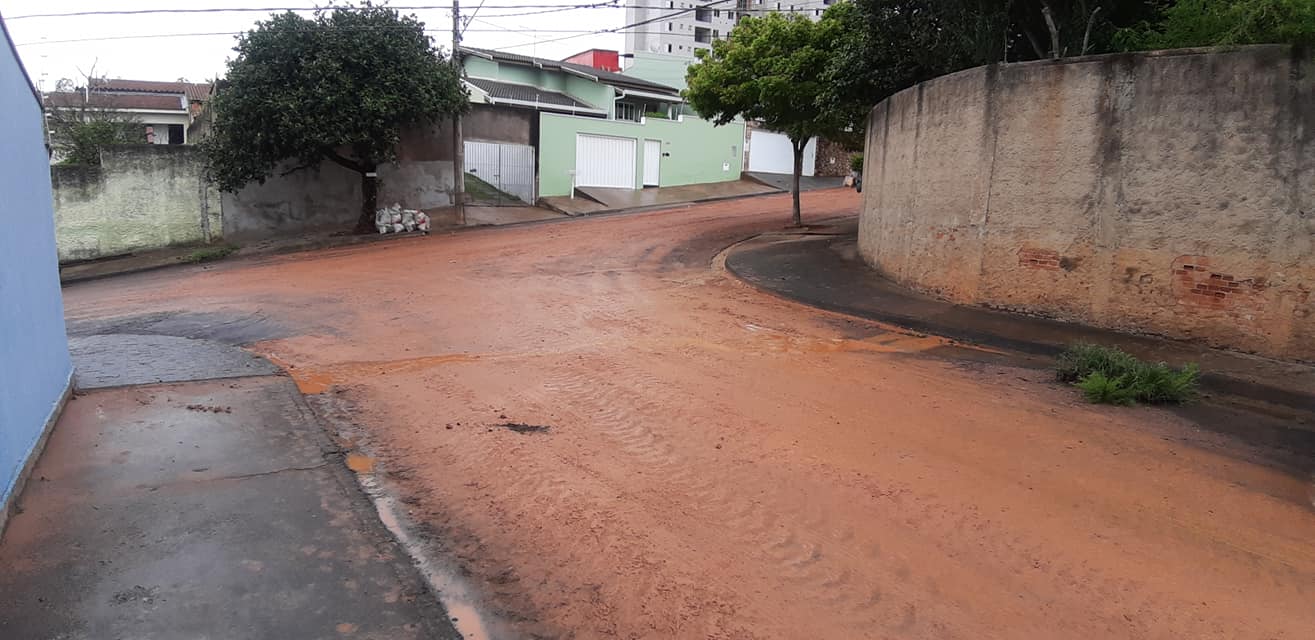 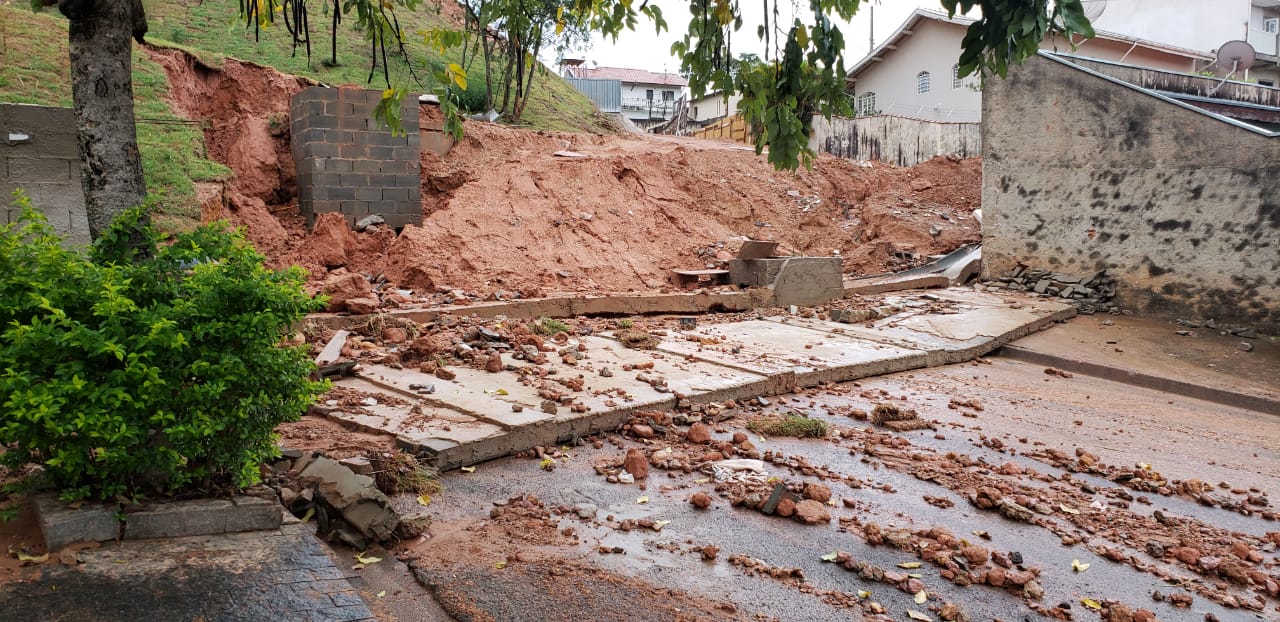 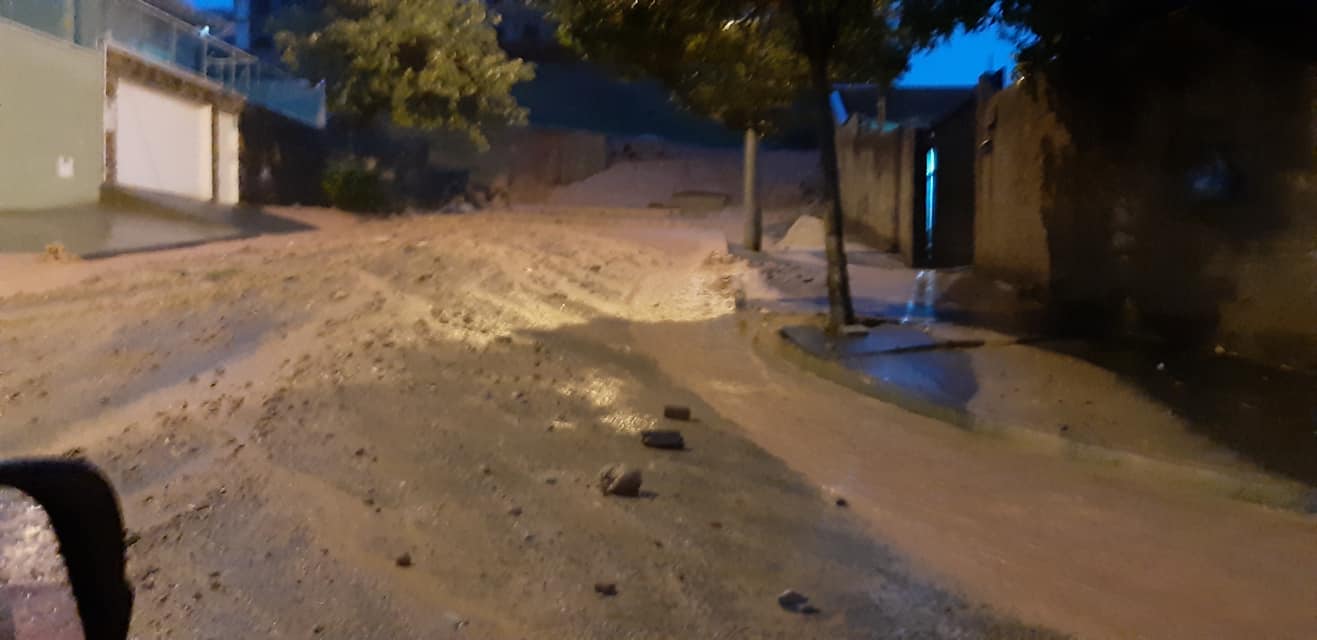 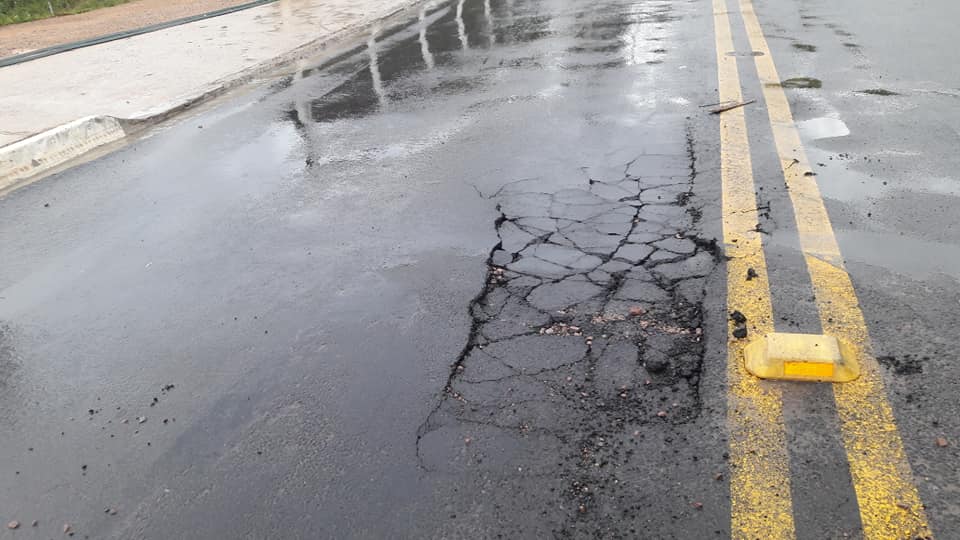 